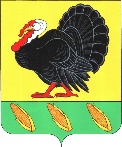 СОВЕТА ХОПЕРСКОГО СЕЛЬСКОГО ПОСЕЛЕНИЯ ТИХОРЕЦКОГО РАЙОНАРЕШЕНИЕот 28.11.2019г.                                                                                                       № 12ст. ХоперскаяО внесении изменений в решение Совета Хоперского сельского поселения Тихорецкого района от 23 сентября 2016 года № 114«О налоге на имущество физических лиц»На основании Федерального закона от 29 сентября 2019 года № 325-ФЗ                     «О внесении изменений в части первую и вторую Налогового кодекса Российской Федерации», от 15 апреля 2019 года № 63-ФЗ «О внесении изменений в часть вторую Налогового кодекса Российской Федерации и статью 9 Федерального закона «О внесении изменений в части первую и вторую Налогового кодекса Российской Федерации и отдельные законодательные акты Российской Федерации о налогах и сборах», Федерального закона от 29 сентября 2019 года № 325-ФЗ «О внесении изменений в части первую и вторую Налогового кодекса Российской Федерации», Устава Хоперского сельского поселения Тихорецкого района Совет Хоперского сельского поселения Тихорецкого района р е ш и л:1.Внести в решение Совета Хоперского сельского поселения Тихорецкого района от 23 сентября 2016 года № 114 «О налоге на имущество физических лиц» (с изменениями от 26 декабря 2017 года № 179, от 12 ноября 2018 года                      № 209) следующие изменения: 1.1.Пункт 1.2 изложить в следующей редакции:«1.2.Установить налоговые ставки налога на имущество физических лиц исходя из кадастровой стоимости объектов налогообложения в следующих размерах:1.2.Пункт 2 изложить в следующей редакции:«2.Налоговая база определяется в отношении каждого объекта налогообложения как его кадастровая стоимость, внесенная в Единый государственный реестр недвижимости и подлежащая применению с 1 января года, являющегося налоговым периодом, с учетом особенностей предусмотренных статьей 403 Налогового кодекса Российской Федерации.».2.Настоящее решение подлежит опубликованию в газете «Вольная Кубань» и размещению на официальном сайте Хоперского сельского поселения Тихорецкого района в информационно-телекоммуникационной сети «Интернет».3.Настоящее решение вступает в силу со дня его официального опубликования и не ранее 1 января 2020 года, исключением положений, для которых настоящим решением установлены иные сроки вступления их в силу.4.Подпункт 1.1 пункта 1 настоящего решения вступает в силу не ранее чем по истечении одного месяца со дня его официального опубликования и распространяется на правоотношения, возникшие с 29 октября 2019 года.5.Подпункт 1.2 пункта 1 настоящего решения вступает в силу со дня его официального опубликования и распространяется на правоотношения, возникшие с 15 апреля 2019 года.Глава Хоперского сельскогопоселения Тихорецкого района            				             С.Ю.Писанов№Налоговая ставка, %Объекты налогообложения1.0,21.Жилые дома, части жилых домов.2.Единые недвижимые комплексы, в состав которых входит хотя бы один жилой дом.3.Хозяйственные строения или сооружения, площадь каждого из которых не превышает 50 кв. м. и которые расположены на земельных участках для ведения личного подсобного хозяйства, огородничества, садоводства или индивидуального жилищного строительства;4.Гаражи и машино-места, в том числе расположенные в объектах налогообложения, указанных в строке 3 таблицы.5. Объекты незавершенного строительства в случае, если проектируемым назначением таких объектов является жилой дом2.0,11.Квартиры, комнаты, части квартир;3.11.Объекты налогообложения, включенные в перечень, определяемый в соответствии с пунктом 7 статьи 378.2 НК РФ;2.Объекты налогообложения, предусмотренные абзацем вторым пункта 10 статьи 378.2 НК РФ;3.Объекты налогообложения, кадастровая стоимость каждого из которых превышает 300 000 000 рублей11.Объекты налогообложения, включенные в перечень, определяемый в соответствии с пунктом 7 статьи 378.2 НК РФ;2.Объекты налогообложения, предусмотренные абзацем вторым пункта 10 статьи 378.2 НК РФ;3.Объекты налогообложения, кадастровая стоимость каждого из которых превышает 300 000 000 рублей4.0,3Прочие объекты налогообложения»